НАПОМЕНА: СТУДЕНТИ КОЈИ ИМАЈУ 16 И ВИШЕ ПОЕНА СУ ПОЛОЖИЛИ КОЛОКВИЈУМ.РЕЗУЛТАТИ КОЛОКВИЈУМА ИЗ РУРАЛНОГ ТУРИЗМА ОД 01.12.2021. ГОДИНЕРЕЗУЛТАТИ КОЛОКВИЈУМА ИЗ РУРАЛНОГ ТУРИЗМА ОД 01.12.2021. ГОДИНЕРЕЗУЛТАТИ КОЛОКВИЈУМА ИЗ РУРАЛНОГ ТУРИЗМА ОД 01.12.2021. ГОДИНЕРЕЗУЛТАТИ КОЛОКВИЈУМА ИЗ РУРАЛНОГ ТУРИЗМА ОД 01.12.2021. ГОДИНЕр.Бр. индекса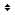 Презиме и имеПоени2019/002008Јовић Сара262019/002057Бањевић Тина242019/002059Бановић Јована282019/002062Јовић Јелена302019/002103Ристанић Немања202019/002109Рогановић Маша242019/002111Милошевић Стефан272019/002076Илијевски Сташа302019/002004Туцаков Ања272019/002006Лужајић Дуња282019/002007Ушљебрка Јована282019/002009Ђукић Драгана282019/002012Бубало Наташа262019/002014Дробњаковић Теодора282019/002015Караматић Мартина272019/002019Бауцал Бојана272019/002021Радојичић Стеван222019/002034Секулић Јелена162019/002038Живин Катарина302019/002043Дујовић Наталија272019/002054Рацков Мина302019/002055Ивановић Марко252019/002060Челебић Марта202019/002063Лукач Андреа242019/002065Плавшић Јована282019/002067Шућуровић Милица282019/002077Стојановић Јована222019/002083Пепић Тамара272019/002086Бабић Марко282019/002104Бабић Тихомир262019/002106Бјелица Анђела262019/002017Шешум Јелена262019/002029Радичевић Валентина262019/002042Узелац Милица242019/002066Радић Лука122019/002068Нађ Андреа262018/002018Петровић Слободан272019/002027Ђоровић Ђина222019/002051Кљајић Тијана192019/002094Лучић Уна272019/002108Вуга Милица262019/002031Шекуљица Олгица232019/002064Вучуревић Лука242019/002088Калуђеровић Максим262019/002032Милорадов Јелена232018/002047Ковач Дејан162019/002073Грковић Димитрије252018/002058Савић Марина282019/002010Милановић Ивана21